Faculté des sciences économiques, commerciales et des sciences de gestion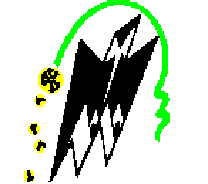 Faculté des sciences économiques, commerciales et des sciences de gestionFaculté des sciences économiques, commerciales et des sciences de gestionFaculté des sciences économiques, commerciales et des sciences de gestionFaculté des sciences économiques, commerciales et des sciences de gestionFaculté des sciences économiques, commerciales et des sciences de gestionFaculté des sciences économiques, commerciales et des sciences de gestionFaculté des sciences économiques, commerciales et des sciences de gestionFaculté des sciences économiques, commerciales et des sciences de gestionFaculté des sciences économiques, commerciales et des sciences de gestionDépartement des sciences Financières et ComptabilitéAnnée universitaire 2023/2024Département des sciences Financières et ComptabilitéAnnée universitaire 2023/2024Département des sciences Financières et ComptabilitéAnnée universitaire 2023/2024Département des sciences Financières et ComptabilitéAnnée universitaire 2023/2024Département des sciences Financières et ComptabilitéAnnée universitaire 2023/2024Département des sciences Financières et ComptabilitéAnnée universitaire 2023/2024Département des sciences Financières et ComptabilitéAnnée universitaire 2023/2024Département des sciences Financières et ComptabilitéAnnée universitaire 2023/2024Département des sciences Financières et ComptabilitéAnnée universitaire 2023/2024Département des sciences Financières et ComptabilitéAnnée universitaire 2023/2024PLANNING DES CONSULTATIONS DU SEMESTRE 02MASTER 01 AUDIT ET COMPTABILITEPLANNING DES CONSULTATIONS DU SEMESTRE 02MASTER 01 AUDIT ET COMPTABILITEPLANNING DES CONSULTATIONS DU SEMESTRE 02MASTER 01 AUDIT ET COMPTABILITEPLANNING DES CONSULTATIONS DU SEMESTRE 02MASTER 01 AUDIT ET COMPTABILITEPLANNING DES CONSULTATIONS DU SEMESTRE 02MASTER 01 AUDIT ET COMPTABILITEPLANNING DES CONSULTATIONS DU SEMESTRE 02MASTER 01 AUDIT ET COMPTABILITEPLANNING DES CONSULTATIONS DU SEMESTRE 02MASTER 01 AUDIT ET COMPTABILITEPLANNING DES CONSULTATIONS DU SEMESTRE 02MASTER 01 AUDIT ET COMPTABILITEPLANNING DES CONSULTATIONS DU SEMESTRE 02MASTER 01 AUDIT ET COMPTABILITEPLANNING DES CONSULTATIONS DU SEMESTRE 02MASTER 01 AUDIT ET COMPTABILITEJourJourHoraireHoraireMatièreMatièreMatièreMatièreLieux Lieux Mercredi 29 Mai 2024Mercredi 29 Mai 202409h0009h00Logiciel statistiqueLogiciel statistiqueLogiciel statistiqueLogiciel statistiqueSalles 12 SGSalles 12 SGMercredi 29 Mai 2024Mercredi 29 Mai 202410h0010h00Comptabilité des sociétés 2Comptabilité des sociétés 2Comptabilité des sociétés 2Comptabilité des sociétés 2Salles 12 SGSalles 12 SGMercredi 29 Mai 2024Mercredi 29 Mai 202411h0011h00MéthodologieMéthodologieMéthodologieMéthodologieSalles 12 SGSalles 12 SGMercredi 29 Mai 2024Mercredi 29 Mai 202412h0012h00Comptabilité sectorielleComptabilité sectorielleComptabilité sectorielleComptabilité sectorielleSalles 12 SGSalles 12 SGJeudi  30 Mai  2024Jeudi  30 Mai  202409h0009h00Déontologie de la profession comptableDéontologie de la profession comptableDéontologie de la profession comptableDéontologie de la profession comptableSalles 12 SGSalles 12 SGJeudi  30 Mai  2024Jeudi  30 Mai  202410h0010h00IFRS 2IFRS 2IFRS 2IFRS 2Salles 12 SGSalles 12 SGJeudi  30 Mai  2024Jeudi  30 Mai  202411h0011h00Normes internationales d'Audit  2Normes internationales d'Audit  2Normes internationales d'Audit  2Normes internationales d'Audit  2Salles 12 SGSalles 12 SGSalles 12 SGSalles 12 SGFaculté des sciences économiques, commerciales et des sciences de gestionFaculté des sciences économiques, commerciales et des sciences de gestionFaculté des sciences économiques, commerciales et des sciences de gestionFaculté des sciences économiques, commerciales et des sciences de gestionFaculté des sciences économiques, commerciales et des sciences de gestionFaculté des sciences économiques, commerciales et des sciences de gestionFaculté des sciences économiques, commerciales et des sciences de gestionFaculté des sciences économiques, commerciales et des sciences de gestionFaculté des sciences économiques, commerciales et des sciences de gestionFaculté des sciences économiques, commerciales et des sciences de gestionDépartement des sciences Financières et ComptabilitéAnnée universitaire 2023/2024Département des sciences Financières et ComptabilitéAnnée universitaire 2023/2024Département des sciences Financières et ComptabilitéAnnée universitaire 2023/2024Département des sciences Financières et ComptabilitéAnnée universitaire 2023/2024Département des sciences Financières et ComptabilitéAnnée universitaire 2023/2024Département des sciences Financières et ComptabilitéAnnée universitaire 2023/2024Département des sciences Financières et ComptabilitéAnnée universitaire 2023/2024Département des sciences Financières et ComptabilitéAnnée universitaire 2023/2024Département des sciences Financières et ComptabilitéAnnée universitaire 2023/2024Département des sciences Financières et ComptabilitéAnnée universitaire 2023/2024PLANNING DES CONSULTATIONS DU SEMESTRE 02MASTER 01 FINANCE BANQUE ET ASSURANCEPLANNING DES CONSULTATIONS DU SEMESTRE 02MASTER 01 FINANCE BANQUE ET ASSURANCEPLANNING DES CONSULTATIONS DU SEMESTRE 02MASTER 01 FINANCE BANQUE ET ASSURANCEPLANNING DES CONSULTATIONS DU SEMESTRE 02MASTER 01 FINANCE BANQUE ET ASSURANCEPLANNING DES CONSULTATIONS DU SEMESTRE 02MASTER 01 FINANCE BANQUE ET ASSURANCEPLANNING DES CONSULTATIONS DU SEMESTRE 02MASTER 01 FINANCE BANQUE ET ASSURANCEPLANNING DES CONSULTATIONS DU SEMESTRE 02MASTER 01 FINANCE BANQUE ET ASSURANCEPLANNING DES CONSULTATIONS DU SEMESTRE 02MASTER 01 FINANCE BANQUE ET ASSURANCEPLANNING DES CONSULTATIONS DU SEMESTRE 02MASTER 01 FINANCE BANQUE ET ASSURANCEPLANNING DES CONSULTATIONS DU SEMESTRE 02MASTER 01 FINANCE BANQUE ET ASSURANCEJourJourHoraireHoraireHoraireMatièreMatièreLieux Lieux Lieux Salles 13 SGSalles 13 SGSalles 13 SGMercredi 29 Mai 2024Mercredi 29 Mai 202409h0009h0009h00Finance IslamiqueFinance IslamiqueSalles 13 SGSalles 13 SGSalles 13 SGMercredi 29 Mai 2024Mercredi 29 Mai 202410h0010h0010h00MéthodologieMéthodologieSalles 13 SGSalles 13 SGSalles 13 SGMercredi 29 Mai 2024Mercredi 29 Mai 202411h0011h0011h00Ingénierie financièreIngénierie financièreSalles 13 SGSalles 13 SGSalles 13 SGMercredi 29 Mai 2024Mercredi 29 Mai 202412h0012h0012h00E-BankingE-BankingSalles 13 SGSalles 13 SGSalles 13 SGJeudi  30 Mai  2024Jeudi  30 Mai  202409h0009h0009h00Comptabilité des banques et des assurancesComptabilité des banques et des assurancesSalles 13 SGSalles 13 SGSalles 13 SGJeudi  30 Mai  2024Jeudi  30 Mai  202410h0010h0010h00Techniques BancaireTechniques BancaireSalles 13 SGSalles 13 SGSalles 13 SGJeudi  30 Mai  2024Jeudi  30 Mai  202411h0011h0011h00EconométrieEconométrieSalles 13 SGSalles 13 SGSalles 13 SGFaculté des sciences économiques, commerciales et des sciences de gestionFaculté des sciences économiques, commerciales et des sciences de gestionFaculté des sciences économiques, commerciales et des sciences de gestionFaculté des sciences économiques, commerciales et des sciences de gestionFaculté des sciences économiques, commerciales et des sciences de gestionFaculté des sciences économiques, commerciales et des sciences de gestionFaculté des sciences économiques, commerciales et des sciences de gestionFaculté des sciences économiques, commerciales et des sciences de gestionFaculté des sciences économiques, commerciales et des sciences de gestionFaculté des sciences économiques, commerciales et des sciences de gestionDépartement des sciences Financières et ComptabilitéAnnée universitaire 2023/2024Département des sciences Financières et ComptabilitéAnnée universitaire 2023/2024Département des sciences Financières et ComptabilitéAnnée universitaire 2023/2024Département des sciences Financières et ComptabilitéAnnée universitaire 2023/2024Département des sciences Financières et ComptabilitéAnnée universitaire 2023/2024Département des sciences Financières et ComptabilitéAnnée universitaire 2023/2024Département des sciences Financières et ComptabilitéAnnée universitaire 2023/2024Département des sciences Financières et ComptabilitéAnnée universitaire 2023/2024Département des sciences Financières et ComptabilitéAnnée universitaire 2023/2024Département des sciences Financières et ComptabilitéAnnée universitaire 2023/2024PLANNING DES CONSULTATIONS DU SEMESTRE 02MASTER 01 FINANCE D’ENTREPRISEPLANNING DES CONSULTATIONS DU SEMESTRE 02MASTER 01 FINANCE D’ENTREPRISEPLANNING DES CONSULTATIONS DU SEMESTRE 02MASTER 01 FINANCE D’ENTREPRISEPLANNING DES CONSULTATIONS DU SEMESTRE 02MASTER 01 FINANCE D’ENTREPRISEPLANNING DES CONSULTATIONS DU SEMESTRE 02MASTER 01 FINANCE D’ENTREPRISEPLANNING DES CONSULTATIONS DU SEMESTRE 02MASTER 01 FINANCE D’ENTREPRISEPLANNING DES CONSULTATIONS DU SEMESTRE 02MASTER 01 FINANCE D’ENTREPRISEPLANNING DES CONSULTATIONS DU SEMESTRE 02MASTER 01 FINANCE D’ENTREPRISEPLANNING DES CONSULTATIONS DU SEMESTRE 02MASTER 01 FINANCE D’ENTREPRISEPLANNING DES CONSULTATIONS DU SEMESTRE 02MASTER 01 FINANCE D’ENTREPRISEJourJourJourHoraireHoraireMatièreLieux Lieux Lieux Lieux Mercredi 29 Mai 2024Mercredi 29 Mai 2024Mercredi 29 Mai 202409h0009h00EconométrieSalles 14 SGSalles 14 SGSalles 14 SGSalles 14 SGMercredi 29 Mai 2024Mercredi 29 Mai 2024Mercredi 29 Mai 202410h0010h00Fiscalité ApprofondieSalles 14 SGSalles 14 SGSalles 14 SGSalles 14 SGMercredi 29 Mai 2024Mercredi 29 Mai 2024Mercredi 29 Mai 202411h0011h00Contrôle de gestionSalles 14 SGSalles 14 SGSalles 14 SGSalles 14 SGMercredi 29 Mai 2024Mercredi 29 Mai 2024Mercredi 29 Mai 202412h0012h00Evaluation des entreprisesSalles 14 SGSalles 14 SGSalles 14 SGSalles 14 SGJeudi  30 Mai  2024Jeudi  30 Mai  2024Jeudi  30 Mai  202409h0009h00MéthodologieSalles 14 SGSalles 14 SGSalles 14 SGSalles 14 SGJeudi  30 Mai  2024Jeudi  30 Mai  2024Jeudi  30 Mai  202410h0010h00Ingénierie financièreSalles 14 SGSalles 14 SGSalles 14 SGSalles 14 SGJeudi  30 Mai  2024Jeudi  30 Mai  2024Jeudi  30 Mai  202411h0011h00Législation bancaire et financièreSalles 14 SGSalles 14 SGSalles 14 SGSalles 14 SGSalles 14 SGSalles 14 SGSalles 14 SGSalles 14 SG